ПОСТАНОВЛЕНИЕ                                                                   JÖП                                         от “  20   ”      марта     2017г.  №   23  _                                                                 с.ОртолыкО мерах по предупреждению и тушению пожаров и предупреждению гибели людей от пожаров на территории Ортолыкского сельского поселенияВ целях реализации Федерального Закона от  года № 69-ФЗ «О пожарной безопасности», Федерального закона от 06.10.2003 № 131-Фзх « Об общих принципах организации местного самоуправления в Российской Федерации», создания условий эффективной борьбы с пожарами и повышения боеготовности пожарной охраны на территории Ортолыкского  сельского поселения, ПОСТАНОВЛЯЕТ:1. Принять к руководству план привлечения сил и средств для  тушения пожаров в Кош-Агачском муниципальном районе  Республики Алтай в части, касающейся Ортолыкского сельского поселения согласно приложения.2. Руководителям объектов, имеющих на вооружении пожарную технику, поддерживать ее в постоянной готовности, организовать  круглосуточные дежурства водителей пожарных автомобилей.3. Руководителям предприятий всех форм  собственности  предоставлять по указанию руководителя тушения пожара во время тушения пожара на территории предприятия необходимые силы и средства, горюче-смазочные материалы, продукты питания, транспорт, средства связи для личного состава, участвующего в выполнении боевых действий и проведения аварийно-спасательных работ.4.  Контроль за выполнением настоящего постановления оставляю за собой.5. Обнародовать настоящее постановление в соответствие со ст.48 Устава Ортолыкского сельского поселения и разместить на официальном сайте администрации поселения.Глава сельской администрацииОртолыкского сельского поселения                                              А.К.ЯдановПриложение к постановлению администрации Ортолыкскогосельского поселенияот  21.03.2017г. № 23П Л А Нпривлечения сил и средств для тушения пожаров в Ортолыкском  сельском поселении Кош-Агачского муниципального района Республики Алтай.РЕСПУБЛИКА АЛТАЙМУНИЦИПАЛЬНОЕ ОБРАЗОВАНИЕКОШ-АГАЧСКИЙ РАЙОНОРТОЛЫКСКАЯ СЕЛЬСКАЯАДМИНИСТРАЦИЯ649770, с.Ортолык ул. Чуйская, 1тел. 28-3-32, Ortolyksp@mail.ru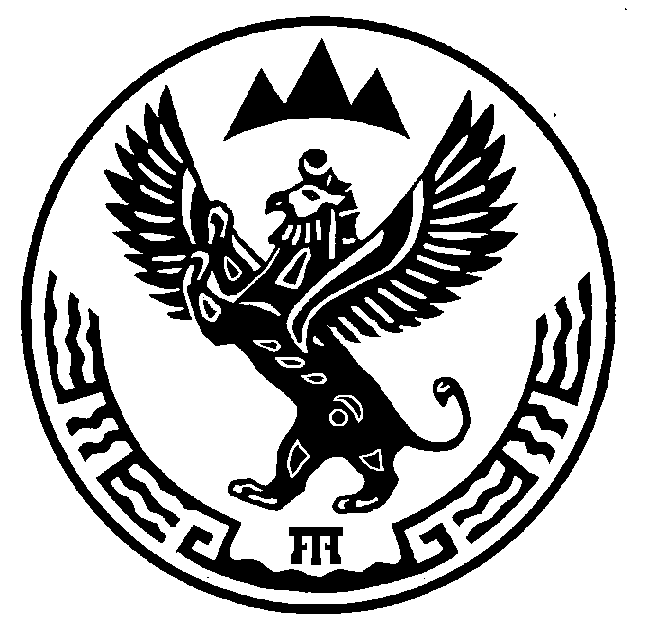 АЛТАЙ РЕСПУБЛИКАМУНИЦИПАЛ ТÖЗÖЛМÖКОШ-АГАШ  АЙМАКОРТОЛЫК JУРТ JЕЕЗЕЗИНИНАДМИНИСТРАЦИЯЗЫ64977 Ортолык j. Чуйская ором, 1 тел. 28-3-32, Ortolyksp@mail.ru№ пунктаНаименование сельских населенных пунктов, входящих в состав сельской администрации№ телефонов ДПД, Ведомственной ПО,пожарных частейДПД, Ведомственная ПО,пожарные части привлекаемые для тушения пожаров.Привлекаемая техникаПривлекаемая техникаРасстояние до населённых пунктов от района в километрахНаличие отделений связи (ОС), центра с/х предприятий (ЦУ), номера их телефонов№ пунктаНаименование сельских населенных пунктов, входящих в состав сельской администрации№ телефонов ДПД, Ведомственной ПО,пожарных частейДПД, Ведомственная ПО,пожарные части привлекаемые для тушения пожаров.Вызов №1Вызов №2Расстояние до населённых пунктов от района в километрахНаличие отделений связи (ОС), центра с/х предприятий (ЦУ), номера их телефонов12345678Ортолыкское  сельское поселениеОртолыкское  сельское поселениеОртолыкское  сельское поселениеОртолыкское  сельское поселениеОртолыкское  сельское поселениеОртолыкское  сельское поселениеОртолыкское  сельское поселениеОртолыкское  сельское поселение1.с. Ортолык0122-0-50Пожарные части ОГУ,  ДПД,--18т. 28-3-35